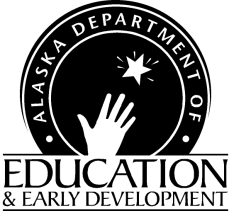 National School Lunch ProgramBulletin EED NSLP Bulletin Web PageChild Nutrition ProgramsFinance & Support ServicesP.O. Box 110500 Juneau, Alaska 99811-0500Phone (907) 465-8709Fax (907) 465-8910To:	Local Educational Agencies	Date:  January 3, 2020From: 	Elizabeth Seitz, NSLP Program Coordinator 	Bulletin: 2020-5LEAs are required by regulation to keep Bulletins, Instructions, and USDA Policy Memorandums for reference and to apply immediately the appropriate instruction to agency programs. Call Child Nutrition Programs if you need further clarification.USDA Policy, Information, & Implementation Memos SP20-2019 - Micro-Purchase and Simplified Acquisition Thresholds for Procurement, Applying the Simplified Acquisition Threshold in the National School Lunch Program, Child and Adult Care Food Program, and Summer Foods Service Program Procurement Standards, and School Food Authority OperationsSP16-2019 - School Breakfast Program: Substitution of Vegetables for FruitAdditional Topics STAR Training for Kitchen Supervisor’s and Manager’sUSDA Increases Guam and Virgin Islands Reimbursement RatesUpdated Procurement Plan CNP-Web and Primero Edge User AuthorizationsSmart Snack WaiverResourcesConnecting Classrooms, Cafeterias, Communities: A Guide to Building Integrated Farm to School ProgramsA Guide to Smart Snacks in SchoolsNational School Lunch Program Order FormUpdated Food Buying GuideListserv Grant Opportunities None at this timeUSDA Policy, Information & Implementation Memos	SP20-2019 - Micro-Purchase and Simplified Acquisition Thresholds for Procurement, Applying the Simplified Acquisition Threshold in the National School Lunch Program, Child and Adult Care Food Program, and Summer Foods Service Program Procurement Standards, and School Food Authority Operations This memorandum supersedes SP20-2019, CACFP07-2019, and SFSP06-2019, published April 17, 2019, regarding the increase in the value of the micro-purchase and simplified acquisition thresholds (SATs): Federal micro-purchase threshold—$10,000 or less; andFederal SAT (as also known as the small purchase threshold)—$250,000 or less.These thresholds apply to all Child Nutrition Programs including the National School Lunch Program (NSLP), Child and Adult Care Food Program (CACFP), and the Summer Food Service Program (SFSP). The updates to these thresholds were made effective June 20, 2018.Agencies are required to implement these changes in the terms and conditions of their awards, and all recipients (Program operators) of existing Federal financial assistance awards may implement the changes in their internal controls. In addition to the Federal thresholds, State and local agencies may set more restrictive micro-purchase and/or SATs and thereby impose more restrictive procurement procedures, as authorized by 7 CFR 210.19(e), 225.18(f), and 226.25(b).Sponsors: Clarification: This USDA Policy memo is USDA’s effort to simplify and create more uniform procurement requirements for all Child Nutrition Program operators, this memorandum supersedes SP01-2013, CACFP 01-2013, SFSP01-2013, and SP03-2013, CACFP 02-2013, SFSP 02-2013, where procurement thresholds are referenced. SP16-2019 School Breakfast Program: Substitution of Vegetables for Fruit This policy memo was released in the November Bulletin.Sponsors: Clarification: This memorandum is stating SFAs participating in the SBP were required to offer 1 cup of fruit daily to children in all age/grade groups (7 CFR 220.8(c)). To meet this requirement, SFAs may offer a vegetable in place of a fruit. Under current regulations, SFAs choosing to offer a vegetable in place of a fruit at breakfast must ensure that at least two cups per week are from the dark green, red/orange, beans and peas (legumes), or “other vegetables” subgroups (7 CFR 220.8(c). However, under the new Appropriations Act, no Federal funds may be used to enforce the requirement that at least two cups of vegetables per week come from the vegetable subgroups listed above. Therefore, SFAs that offer 1 cup of fruit or vegetable at breakfast each day will be considered compliant during the Administrative Review through September 30, 2019.Additional Topics	STAR Training for Kitchen Supervisor’s and Manager’s This training is being put on my the Institute of Child Nutrition (ICN), and is a great opportunity for developing goals and improve nutrition programs.When: April 21-23, 2020Where: Anchorage, AKRegistration: Monday, January 6, through Thursday, February 6, 2020.	For more information visit theicn.org/star or call 800.321.3054.	USDA Increases Guam and Virgin Islands Reimbursement Rates In a Federal Register notice, the Food and Nutrition Service (FNS) established new reimbursement rates for Guam and the Virgin Islands. This rate adjustment is in effect beginning July 1, 2019 for SY 2019-20. This 17 percent increase in the reimbursement rate is based on data indicating that the costs of producing school lunches, breakfasts and snacks are higher than those in the continental United States, as well as other factors impacting both Guam and the Virgin Islands school meal programs. Updated Procurement Plan Per USDA Policy Memo SP20-2019; CACFP07-2019; SFSP06-2019 federal procurement thresholds were increased: Micro-purchasing from $3,500 to $10,000 and formal from $150,000 to $250,000.  Local agencies do not have to increase local thresholds, but if they choose to, procurement plans and/or purchasing policies should also be adjusted.CNP-Web and Primero Edge User Authorizations Child Nutrition Programs (CNP) assigns a user name and password to nutrition and education staff when a User Authorization form is completed and submitted to CNP when access is needed for the claiming system (CNP-Web and Primero Edge), as part of the staff’s job duties. These forms state: “I will not share my user name and password in order to maintain the integrity of the data. If another user uses the CNP Web or Primero Edge under my user name and password and provides false information, I understand that I will be responsible for the information supplied to CNP.I will notify the CNP immediately if my user name and password have been compromised. CNP will give me a new user name and password.If I no longer need access to the CNP Web, I understand that it is my responsibility to submit a form to end access.”CNP staff have been noticing quite a number of user names and education staff that are sharing their user names and passwords which is NOT ALLOWED. When this occurs CNP staff will immediately turn off that user name’s access and that staff will be required to obtain a new user name and password. If this behavior continues we may be forced to deny access to the CNP-Web and Primero Edge for those staff members. Please be sure you are not sharing your user names with other staff. If a new member needs access they must submit a User Authorization form located on our web page: 	CNP-Web Access		Primero Edge AccessIf you have any questions regarding this requirement you may contact me at Elizabeth Seitz (Elizabeth.Seitz@alaska.gov) or 907.465.8709 or Debbie Soto (Debbie.soto@alaska.gov) or 907.465-8712.Smart Snack Waiver This notice serves as a reminder that the waiver request process is an annual requirement; a new request form and all supporting documentation—including an Implementation Assessment of your Wellness Policy—must be submitted for approval each year. To find out more information on Smart Snacks including the waiver form and Competitive Foods you can check out our web page at: Competitive Foods (Smart Snacks)Resources	Connecting Classrooms, Cafeterias, Communities: A Guide to Building Integrated Farm to School Programs
The newly published Vermont FEED Guide is intended to support school communities in developing robust, long lasting, and integrated farm to school programs, addressing whole school change. It reflects 20 years of practice, evaluative research, and innovation in the field.  The guide is organized around farm to school action planning, a step-by-step process to help you assemble a team, identify shared goals, and plan and conduct strategic activities. In addition, it provides valuable content on classroom curriculum, school meal programs, and community building. The guide is filled with useful templates, curricular design strategies, and creative ways to communicate and celebrate farm to school success. Available for free download and to purchase as a hard copy with this link.  A Guide to Smart Snacks in Schools This Guide to Smart Snacks in Schools is a helpful resource for anyone managing school vending machines, fundraisers, or snack bars to better understand the Smart Snacks standards. If you are interested in getting printed copies of this guide you may go to the following link:A Guide to Smart Snacks in Schools and submit a request with USDA.Updated Food Buying Guide USDA has finally released the updated Food Buying Guide to help nutrition staff with understanding when purchasing foods, such as how much is in a #10 can of peaches or the number of portions you get from 20 pounds of ground beef. You can download the Food Buying Guide. Listserv- Did You Know? Alaska Child Nutrition Programs has a listserv. The purpose of the listserv is to provide information and updates on the USDA Child Nutrition Programs, including the National School Lunch Program, the Child and Adult Care Food Program, and the Summer Food Service Program.To receive all of the hottest news and updates from Alaska Child Nutrition Programs, Subscribe to ak_child_nutrition_programs by filling out the form found here: Alaska Child Nutrition Programs ListServ.You will receive a confirmation link via email which you should click to complete your subscription.Grant Opportunities	None at this time.Calendar of Upcoming Events	DATE:	EVENT:	December 30th 	Free & Reduced Price Eligibility Report data validationFebruary 15th 	Self-Monitoring review for Counting and Claiming should be done for all sites and at least 50% of Breakfast sitesFebruary 15th 	Self-Monitoring review for Afterschool Snack or At-Risk Meals Programs at least the first self-monitoring should be done.This institution is an equal opportunity